Publicado en Madrid el 25/05/2017 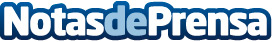 Jorge Javier Vázquez entrega el mayor premio de bote acumulado de YoBingo a una jugadora de SevillaYoBingo.es ha entregado esta semana el mayor premio de bingo desde su puesta en marcha en 2012. La jugadora agraciada, Jesica Cabral, es natural de Alcalá de Guadaíra, en Sevilla. Jesica ha recibido un premio de 69.543 euros, que le fue entregado ayer en Madrid de la mano del reconocido presentador de televisión Jorge Javier Vázquez, imagen de YoBingo.es desde 2014Datos de contacto:Alicia Casadowww.seis60.com629949544Nota de prensa publicada en: https://www.notasdeprensa.es/jorge-javier-vazquez-entrega-el-mayor-premio Categorias: Nacional Finanzas Sociedad Televisión y Radio Madrid Andalucia E-Commerce Premios http://www.notasdeprensa.es